Níže uvedený text si buď vytiskněte a vlepte do sešitu nebo opište.Významné oxidyDoplňte text týkající se již probraných oxidů:Oxid uhličitý je …….. plyn, ……. než vzduch, ……, ani hoření ……….. . Hořící ………v oxidu uhličitém ……..Vzniká ………………………………………………………… Používá se …………………………………………………………………..Oxid uhelnatý je ……….plyn, prudce …………….. Vyskytuje se ……………………………………………………………….Další významné oxidyVyhledejte a doplňte chybějící údaje. Uvedené oxidy vyjádřete vzorcem.Oxid siřičitýJedovatý, bezbarvý …………………, má ………………………. zápachVzniká hořením síry:  rovnice  ………………………………………………Dostává se do ovzduší při spalování nekvalitního uhlí a způsobuje tzv. kyselé ………………………Uhlí obsahuje síru. Čím je uhlí méně kvalitní, tím více je v něm obsaženo síry. Při spalování uhlí se zároveň spaluje i síra. Vzniklý oxid siřičitý uniká do ovzduší.Používá se …………………………………………………………………………………Předtím, než vinaři uloží víno do sudů, musí sudy zbavit mikroorganismů. Vhodí kousek zapálené síry do sudu a sud zavřou. Spálením síry vznikne oxid siřičitý, který zahubí všechny mikroorganismy, které by mohly způsobit zkažení vína.Síření se používá i ke konzervaci jiných potravin. Oxidem siřičitým se ošetřují například sušené meruňky, ananas nebo papaja. Sušené ovoce by se mělo před konzumací omýt vodou.Oxidy dusíkuDusík tvoří 5 druhů oxidů. Přiřaď vzorce jednotlivých oxidů k jejich názvům.Začátek formulářeNejvýznamnějšími oxidy dusíku jsou oxid dusnatý a oxid dusičitý. Obecně se označují NOx, kde x = 1 nebo 2.Oxid dusnatý je bezbarvý plyn, vzniká slučováním dusíku s kyslíkem.Zapiš chemickou rovnicí slučování dusíku a kyslíku na oxid dusnatý……………………………………………………………………………………………….Tato reakce probíhá v atmosféře. Energii dodávají elektrické výboje (blesky). Teplota potřebná pro reakci je 3000 ºC.Oxid dusičitý je hnědý zapáchající plyn, je jedovatý, vzniká reakcí oxidu dusnatého s kyslíkem.Zapiš chemickou rovnicí slučování oxidu dusnatého s kyslíkem na oxid dusičitý……………………………………………………………………………………………………………………………..Oxidy dusíku vznikají při spalování pohonných hmot v automobilech. Oxidy dusíku jsou jedovaté a poškozují zdraví. Pokud je překročen limit pro oxidy dusíku (zejména ve velkých městech), musí se omezit automobilová doprava a průmyslová výroba.Oxid vápenatý (pálené vápno)-bílá práškovitá látka, používá se ve stavebnictví k přípravě malty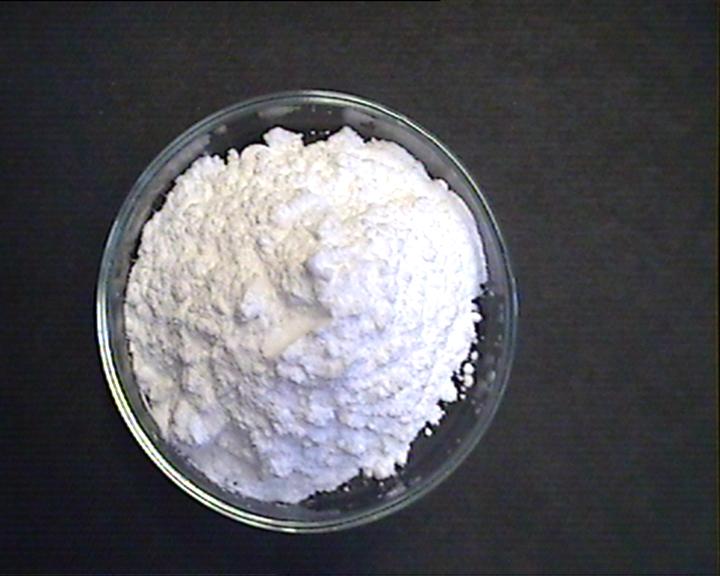 Oxid křemičitý-Pevná, velmi stálá látka, ………………………. ve vodě, v přírodě se vyskytuje jako nerost křemen a jeho barevné odrůdy např.: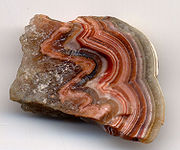 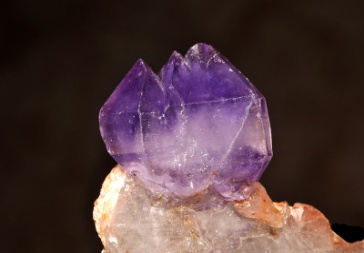 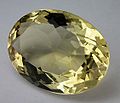 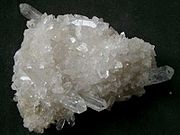 - je hlavní složkou křemenného …………….- používá se ve stavebnictví a k výrobě ……………….Oxid hlinitý-bílá práškovitá látka, v přírodě se vyskytuje jako velmi tvrdý nerost ……………., jeho odrůdy jsou drahé kameny modrý safír a červený rubín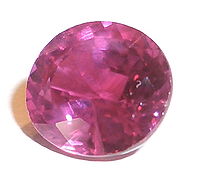 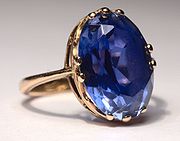 -používá se k výrobě porcelánu a hliníkuProcvičování:https://www.skolasnadhledem.cz/game/1805https://www.skolasnadhledem.cz/game/1807https://www.skolasnadhledem.cz/game/1808N2Oaoxid dusitýNOboxid dusičnýN2O3coxid dusnýNO2doxid dusnatýN2O5eoxid dusičitý